 Autor: Andrea Tláskalová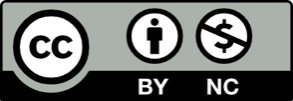 Toto dílo je licencováno pod licencí Creative Commons [CC BY-NC 4.0]. Licenční podmínky navštivte na adrese [https://creativecommons.org/choose/?lang=cs]. Video: Učítelka (2. tř.): Rybník a jeho okolíPojmenuj živočichy a rostliny, které vylovily děti v ukázce videa:Napoví ti video i přesmyčky.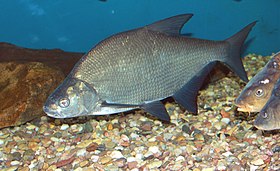 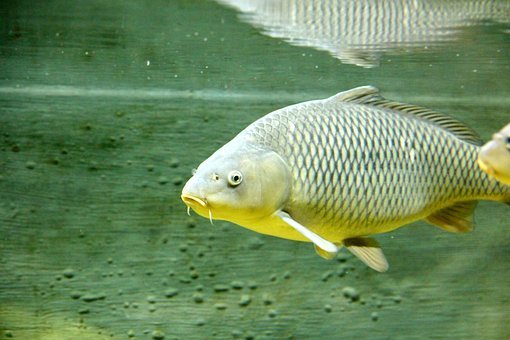 arpk                                                     aonkks                                   ecnj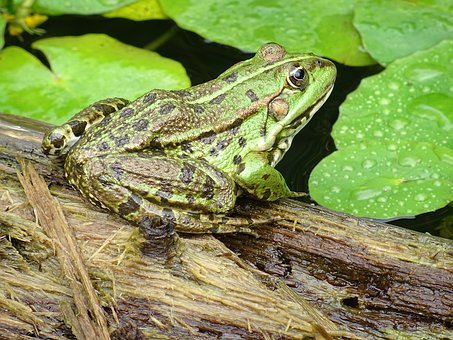 eeáklčdň                                        oúřh                                               aážvk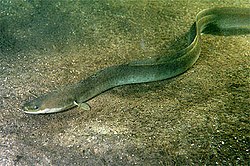 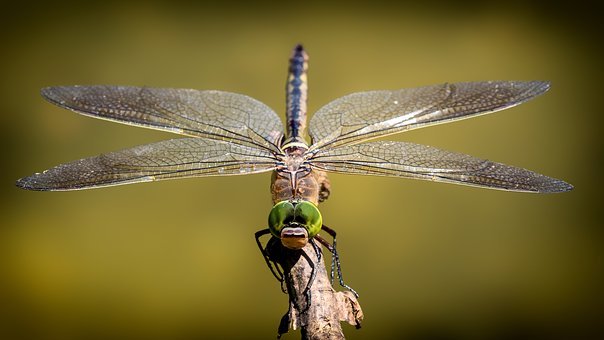 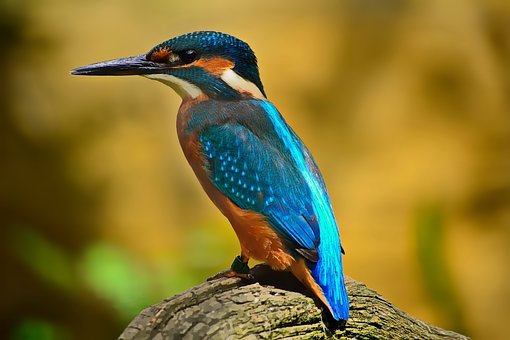 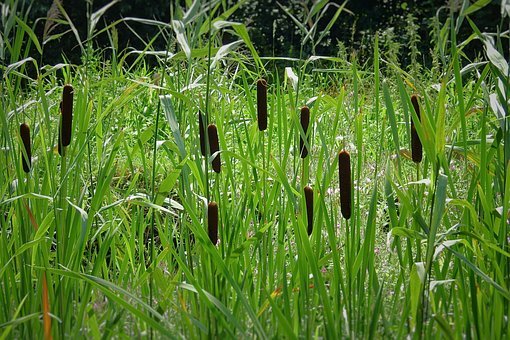 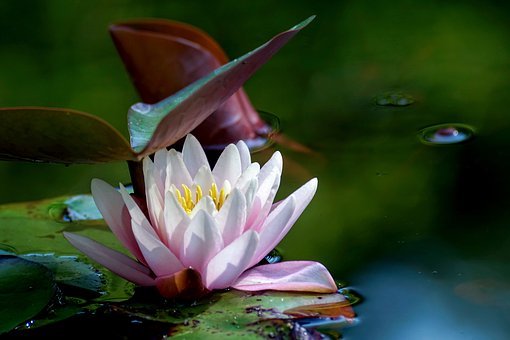 íennkl                                            eooircbn                                        auochlbt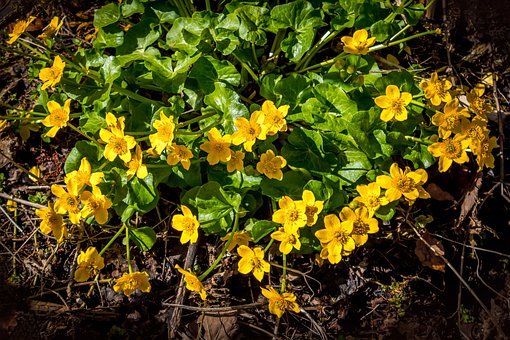 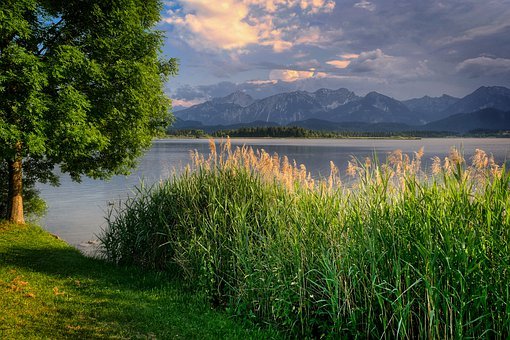 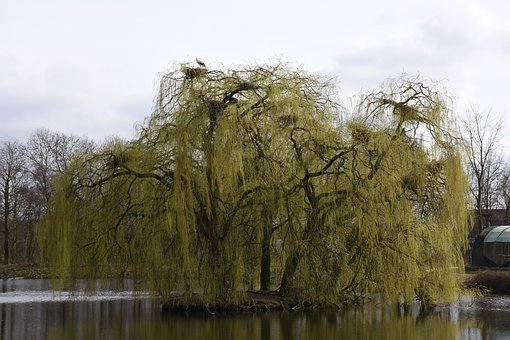 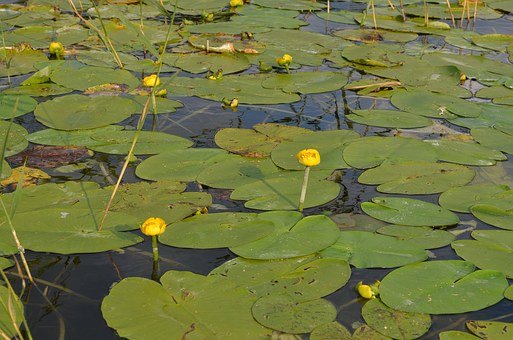 íultsk                                               oáskr                                             abrvNamaluj rybu, označ a popiš její části:hlava, trup, skřele, hřbetní ploutev, ocasní ploutevPojmenuj fotografie:žába, pulec se zadními končetinami, vajíčka, pulec s předními končetinami, žába s ocáskem, pulecOznač, jakým orgánem dýchají:zelenou barvou – dýchají žábramimodrou barvou – dýchají plícemi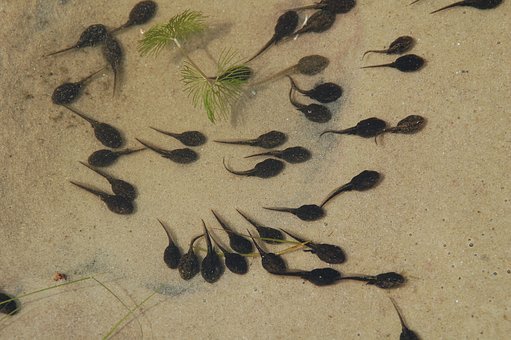 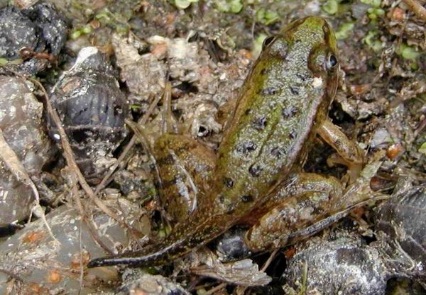 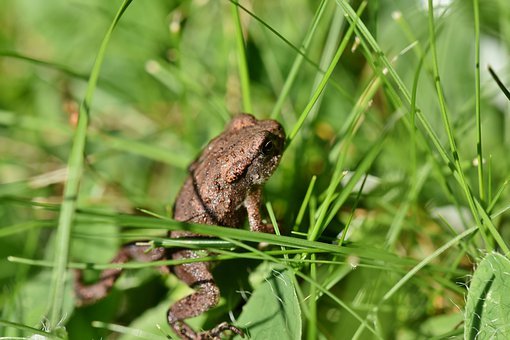 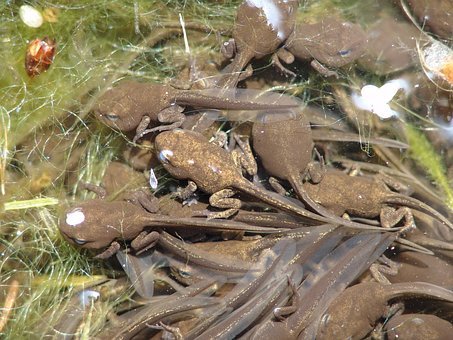 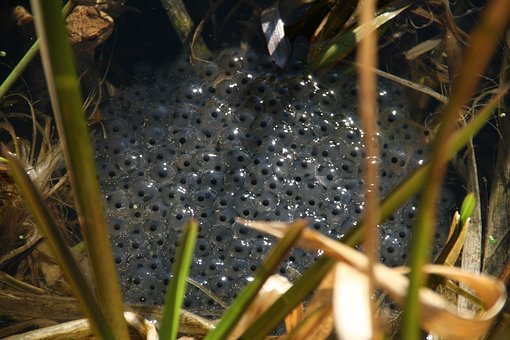 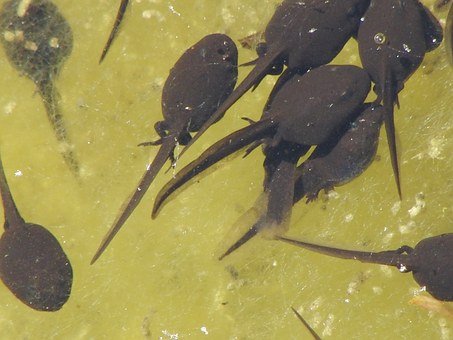 